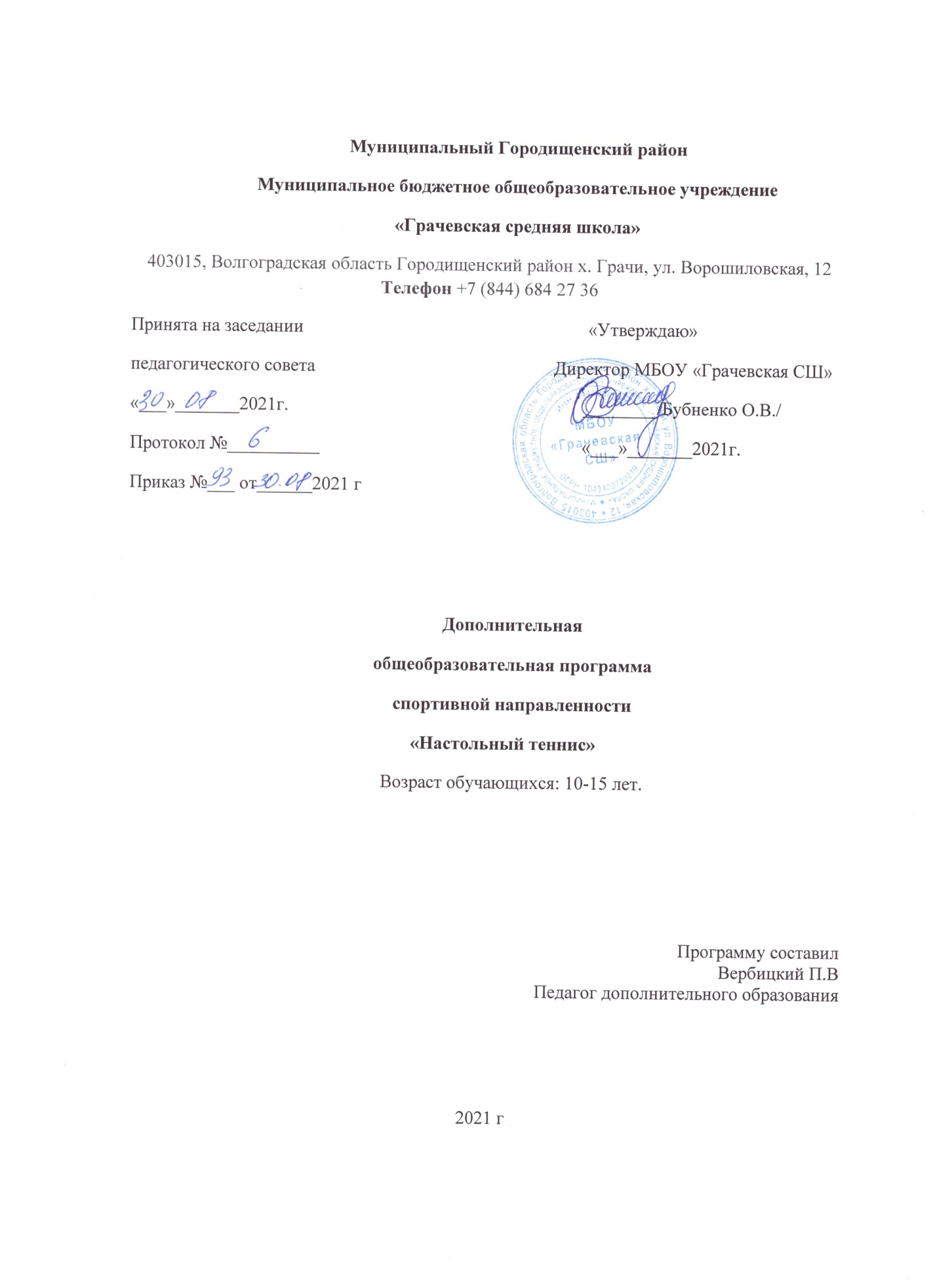 2. Пояснительная запискаАвторская программа по настольному теннису разработана для учащихся 5, 6, 7, 8,9 классов на основе нормативных документов Министерства образования и науки Российской Федерации, в том числе новым Федеральным государственным образовательным стандартом общего образования и действующих образовательных программ по физической культуре для общеобразовательных учреждений.Настольный теннис в нашей стране завоевал популярность, как и во всём мире, и особенно среди детей, подростков и юношей. Наличие постоянной борьбы, которая ведётся с помощью естественных движений, сопровождающихся волевыми усилиями, оказывает самое разностороннее воздействие на психическую, физиологическую и двигательную функции человека. Выполняя большое количество разнообразных движений в различном темпе, направлениях, с различным напряжением, человек получает благотворное воздействие на внутренние органы и системы организма.Постоянное изменение обстановки в процессе игры обусловливает высокую анализаторную деятельность человека и необходимость выбора решения. К сознанию постоянно предъявляются высокие требования. В процессе игры человек получает высокую эмоциональную нагрузку и испытывает большую радость и удовлетворение.Всё это делает настольный теннис эффективным средством физического воспитания. Занятия настольным теннисом помогают учащимся повысить уровень своего физического развития и укрепить здоровье.Адресат программы: программа предназначена для учащихся – 10-16 лет, группа формируется на основе результатов собеседования с учащимися.Уровень программы, объем и сроки реализации дополнительной общеобразовательной программы: базовый, сроки реализации образовательной программы – 12 мес., начало учебного года с 01.09.21, окончание - 25.05.2022г.Формы обучения – очная.Режим занятий - количество учебных часов обучения – 68 часов; занятия проводятся 2 раз в неделю по 45 мин.  Цели:укрепления здоровья учащихся, закаливание, гармоническое физическое развитие, достижение и поддержание высокой работоспособности, привитие гигиенических навыков;воспитание у занимающихся нравственных и волевых качеств;формирование жизненно важных двигательных навыков и умений, применение их в различных условиях;развитие у занимающихся основных двигательных качеств, к способности к оценке силовых, пространственных и временных параметров движений,формирование умений самостоятельно заниматься физическими упражнениями, воспитание потребности в личном физическом совершенствовании.Задачи:приобретение теоретических и методических знаний;овладение основными приёмами современной техники и тактики игр;повышение спортивной квалификации.воспитание привычки к систематическим занятиям физическими упражнениями;воспитание высокоразвитых волевых качеств, умения преодолевать физические трудности при выполнении сложных упражнений;воспитание гигиенических навыков и привычек соблюдения режима труда и отдыха, ухода за своим телом, одеждой и пр.;воспитание правильных взаимоотношений между учениками, строящихся на основе общности интересов в освоении двигательных действий.воспитание дружбы и высоконравственных отношений между мальчиками и девочками.Учебный планСодержание программыЗнания о физической культуреФизическая культура в современном обществе. История развития настольного тенниса, и его роль в современном обществе. Оборудование и спортинвентарь для настольного тенниса. Правила безопасности игры. Правила соревнований.Способы двигательной деятельностиВыбор ракетки и способы держания. Жесткий хват, мягкий хват, хват «пером». Разновидности хватки «пером», «малые клещи», «большие клещи».Удары по мячу накатом. Удар по мячу с полулета, удар подрезкой, срезка, толчок.Игра в ближней и дальней зонах. Вращение мяча.Основные положения теннисиста. Исходные положения, выбор места. Способы перемещения. Шаги, прыжки, выпады, броски. Одношажные и двухшажные перемещения.Подача (четыре группы подач: верхняя, боковая, нижняя и со смешанным вращением). Подачи: короткие и длинные. Подача накатом, удары слева, справа, контратака (с поступательным вращением). Удары: накатом с подрезанного мяча, накатом по короткому мячу, крученая «свеча» в броске.Тактика одиночных игр.Игра в защите.Основные тактические комбинации.При своей подаче: а) короткая подача; б) длинная подача. При подаче соперника: а) при длинной подаче — накат по прямой; 6) при короткой подаче — несильный кистевой накат в середину стола.Применение подач с учетом атакующего и защищающего соперника.Основы тренировки теннисиста. Специальная физическая подготовка. Упражнения с мячом и ракеткой. Вращение мяча в разных направлениях.Тренировка двигательных реакций. Атакующие удары (имитационные упражнения) и в игре.Передвижения у стола (скрестные и приставные шаги, выпады вперед, назад и в стороны).Тренировка удара: накатом у стенки, удары на точность.Игра у стола. Игровые комбинации. Подготовка к соревнованиям (разминка общая и игровая). Требования к уровню подготовленности учащихсяВ результате изучения настольного тенниса ученик должензнать/понимать:историю развития настольного тенниса;о месте и значении игры в системе физического воспитания;о структуре рациональных движений в технических приёмах игры;правила игры;правила безопасности игры.овладеть:теоретическими сведениями, основными приёмами техники и тактики.приобрести:навык участия в игре и организации самостоятельных занятий.уметь:выполнять основные приёмы техники - исходные положения, перемещения, подачи, приёмы, нападающие удары, подкрутки, подставки; организовать и провести самостоятельные занятия по настольному теннису.Календарный  учебный график программы. Критерии и нормы оценки знаний учащихсяПри оценивании успеваемости учитываются индивидуальные возможности, уровень физического развития и двигательные возможности, последствия заболеваний учащихся.Классификация ошибок и недочетов, влияющих на снижение оценкиМелкими ошибками считаются такие, которые не влияют на качество и результат выполнения.Значительные ошибки – это такие, которые не вызывают особого искажения структуры движений, но влияют на качество выполнения, хотя количественный показатель ниже предлагаемого.Грубые ошибки – это такие, которые искажают технику движения, влияют на качество и результат выполнения упражнения.Методика оценки успеваемости по основам знаний:Оценивая знания учащихся, надо учитывать глубину и полноту знаний, аргументированность их изложения, умение учащихся использовать знания применительно к конкретным случаям и практическим занятиям настольным теннисом.Отметка «5» выставляется за ответ, в котором учащийся демонстрирует глубокое понимание сущности материала, логично его излагает. Используя примеры из практики, своего опыта.Отметка «4» ставится за ответ, в котором содержаться небольшие неточности и незначительные ошибки.Отметка «3» учащиеся получают за ответ, в котором отсутствует логическая последовательность, имеются пробелы в материале, нет должной аргументации и умения использовать знания в своем опыте.Методика оценки техники владения двигательными действиями (умениями, навыками):Отметка «5» - двигательное действие выполнено правильно (заданным способом), точно в надлежащем темпе, легко и четко.Отметка «4» - двигательное действие выполнено правильно, но недостаточно легко и четко, наблюдается некоторая скованность движений.Отметка «3» - двигательное действие выполнено в основном правильно, но допущена одна грубая или несколько мелких ошибок, приведших к неуверенному или напряженному выполнению.Методика оценивания способов (умений) осуществлять физкультурно-оздоровительную деятельность:Отметка «5» - учащийся демонстрирует разнообразные упражнений с мячом и ракеткой. При этом учащийся может самостоятельно организовать место занятий, подобрать инвентарь и применить его в конкретных условиях, контролировать ход выполнения заданий и оценить его.Отметка «4» - имеются незначительные ошибки или неточности в осуществлении самостоятельной физкультурно-оздоровительной деятельности.Отметка «3» - учащийся допускает грубые ошибки в подборе и демонстрации упражнений, испытывает затруднения в организации мест занятий, подборе инвентаря, с трудом контролирует ход и итоги выполнения задания.
МАТЕРИАЛЬНО-ТЕХНИЧЕСКОЕ ОБЕСПЕЧЕНИЕ ЗАНЯТИЙДля занятий необходимо следующее оборудование и инвентарь:1.Теннисные ракетки2.Теннисный стол3.Гимнастические скамейки.4.Скакалки.5. Гимнастические маты.6.Мячи теннисные7.Гимнастическая стенка.7. Перечень учебно-методического обеспечения Амелин А.Н., Современный настольный теннис. М.: ФиС, 1982 г.Барчукова Г., Настольный теннис. М, 1990 г.Байгулов Ю.П., Романин А.Н. Основы настольного тенниса. М.: ФиС, 1980.В.Д. Ковалёв, «Спортивные игры». Москва 1988 г.Иванов B.C., Теннис на столе. М, 1970 г.Физическая культура: Образовательная программа для учащихся начального и среднего профессионального образования.— Н. Новгород: Нижегородский гуманитарный центр 2003 г.№ п/п Наименование раздела, темы Количество часов Количество часов Количество часов Формы аттестации/ контроля ВсегоТеорияПрактикаЗнать т/б на уроках по настольному теннису Знать теоретический материал по настольному теннису22-Выбор ракетки и способы держания. Жесткий хват, мягкий хват, хват «пером».826Разновидности хватки «пером», «малые клещи», «большие клещи».826Удары по мячу накатом. Удар по мячу с полулета, удар подрезкой, срезка, толчок.826Игра в ближней и дальней зонах.1028Подача (четыре группы подач: верхняя, боковая, нижняя и со смешанным вращением).826Удары: накатом с подрезанного мяча, накатом по короткому мячу, крученая «свеча» в броске.10289Тактика одиночных игр Игра в защите Основные тактические комбинации.72510Передвижения у стола (скрестные и приставные шаги, выпады вперед, назад и в стороны).725Итого681850Год обученияДата начала обучения по программеДата окончания обучения попрограммеВсего учебных недельКоличество учебных часовРежим занятий2021-202201.09. 202125.05.202234682 раза в неделю по 45 минут  